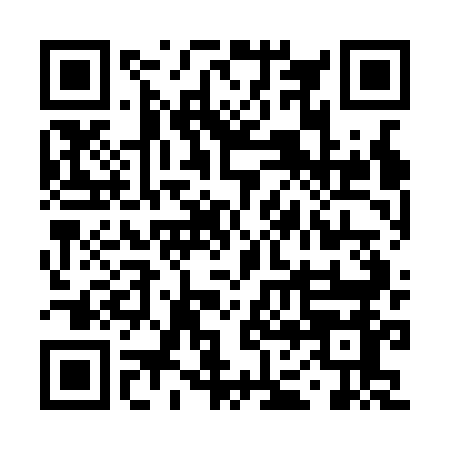 Ramadan times for Bojov, Czech RepublicMon 11 Mar 2024 - Wed 10 Apr 2024High Latitude Method: Angle Based RulePrayer Calculation Method: Muslim World LeagueAsar Calculation Method: HanafiPrayer times provided by https://www.salahtimes.comDateDayFajrSuhurSunriseDhuhrAsrIftarMaghribIsha11Mon4:374:376:2412:134:086:026:027:4312Tue4:344:346:2212:124:096:036:037:4513Wed4:324:326:2012:124:116:056:057:4714Thu4:304:306:1812:124:126:076:077:4815Fri4:274:276:1612:114:136:086:087:5016Sat4:254:256:1312:114:156:106:107:5217Sun4:234:236:1112:114:166:116:117:5418Mon4:204:206:0912:114:176:136:137:5519Tue4:184:186:0712:104:196:156:157:5720Wed4:154:156:0512:104:206:166:167:5921Thu4:134:136:0312:104:216:186:188:0122Fri4:104:106:0012:094:226:196:198:0323Sat4:084:085:5812:094:246:216:218:0524Sun4:064:065:5612:094:256:226:228:0625Mon4:034:035:5412:084:266:246:248:0826Tue4:004:005:5212:084:276:266:268:1027Wed3:583:585:5012:084:286:276:278:1228Thu3:553:555:4712:084:296:296:298:1429Fri3:533:535:4512:074:316:306:308:1630Sat3:503:505:4312:074:326:326:328:1831Sun4:484:486:411:075:337:337:339:201Mon4:454:456:391:065:347:357:359:222Tue4:424:426:371:065:357:377:379:243Wed4:404:406:341:065:367:387:389:264Thu4:374:376:321:055:377:407:409:285Fri4:344:346:301:055:397:417:419:306Sat4:324:326:281:055:407:437:439:327Sun4:294:296:261:055:417:447:449:348Mon4:264:266:241:045:427:467:469:369Tue4:234:236:221:045:437:477:479:3810Wed4:214:216:201:045:447:497:499:40